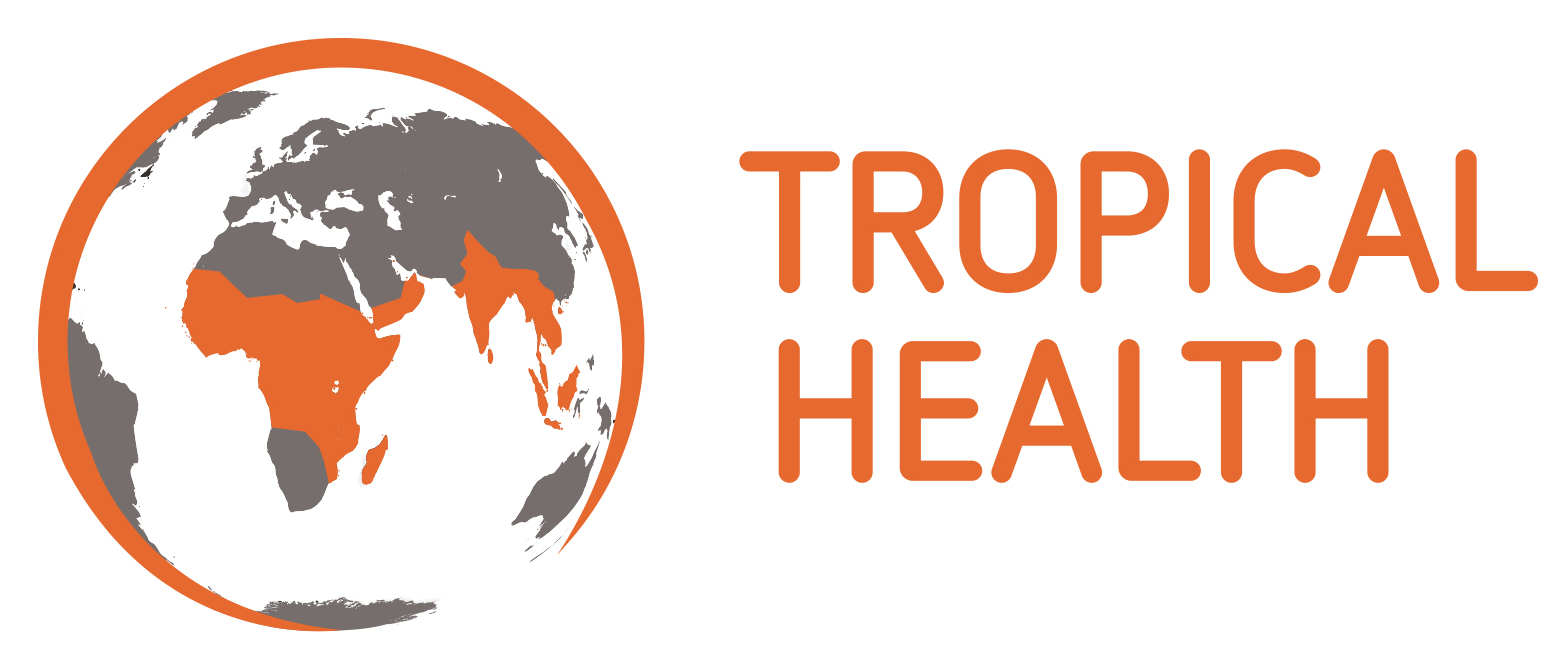 Terms of ReferenceNew Nets Project in Mozambique – Observational impact analysis to evaluate evidence from piloted new net distributions – qualitative studyRole title:	2 roles include 1 x National Consultant (Lead) and 1 x Consultant (Research Assistant)Contract type:	Short-term consultants x 2 –up to 2 months duration eachPeriod:	 	           August 2021 – September 2021Location:	Mozambique with field visits across the project areaLevel of Effort:	TBCReporting:	Technical Director – Hannah KoenkerBackgroundAs part of the New Nets Project initiative to catalyze the market introduction of next-generation insecticide treated bed nets (ITNs), several countries that are piloting the deployment of next-generation nets have been selected for enhanced surveillance activities to support observational impact analyses. In these countries, epidemiological, entomological, and qualitative data will be collected to evaluate the public health impact of deploying next-generation nets in terms of entomological, epidemiological, cost-effectiveness, and other relevant outcomes. In Mozambique, pilot implementation studies will occur in two different regions of the country – one evaluation in the northern provinces of Zambezia and Niassa and one evaluation in the western provinces of Tete, Manica, and Sofala.In both pilot study locations, the National Malaria Control Program (NMCP) implemented mass distribution of different types of mosquito nets as part of a universal coverage campaign in August 2020, and surveillance activities occurred in three neighboring districts with similar malaria transmission dynamics in each location. In the north, Gurué District distributed standard (pyrethroid-only) ITNs, Cuamba District distributed Interceptor G2® (IG2) ITNs, and Mandimba District distributed Royal Guard® (RG) ITNs.  In the west, Chemba District distributed standard ITNs, Guro District distributed IG2 ITNs, and Changara District distributed PBO ITNs.  Qualitative Study Objective:Gathering evidence on ITN uptake and usage is crucial to understanding the social determinants of impact for next-generation nets and determining transmission risk defined as the intersection between time at risk of mosquito blood feeding and human activities not taking place under protection of an ITN. The collection of reliable data on such patterns is therefore an essential component of the evaluation of the next-generation pilots for both modeling and contextual analysis of impact. As such, the human behavior component of the evaluation will explore the reception of next-generation ITNs within the population of the selected study districts. The Lead Consultant will work directly with Tropical Health Technical Director to lead the implementation of the qualitative components of the study in each study district.Table 1. Summary of activities by study locationMethodsThis activity will employ a mixed-method approach. The qualitative component will investigate the human behaviours that influence patterns of exposure, providing a crucial framework of analysis to the quantitative data. The quantitative component will measure the actual time individuals spend in and out of the protection of ITNs, including classifications of types of activities and locations. This information will aid in the modeling and cross-analysis with entomological and epidemiological data.TeamThe technical oversight will be supported by the Tropical Health Technical Director, the Mozambique Senior Project Coordinator, and supported by two Mozambican Consultants namely a Team Lead (TL) and a Research Assistant (RA), who will be responsible for training and supervising data collectors in the study districts, ensuring that observations are appropriately coded and themes identified for subsequent focus group discussions. The Lead Consultant will also be responsible for routine check-ins with Technical Director for updates and idea exchange.  Tropical Health will assist in the recruitment of 2 local FGD facilitators per district. These facilitators will assist the TL and the RA during the fieldwork in their respective districts. The TL and RA will be responsible for setting schedulessecuring informed consentmaintaining community relationshipssupporting night-time observations and FGDsTimely transmission of data (TL and RA must have their own laptops)Initial analysis of data Participation in subsequent scientific articles developed from the qualitative dataApproachWe anticipate total fieldwork to be completed in approximately 30 days. The TL and the RA would jointly conduct 2-day trainings of 4 FGD facilitators each at NNP project offices in Gurue, and then again in Tete. FGD facilitators would be local to the relevant district, speak the local language(s), and be able to facilitate discussions and/or take notes. The TL and RA will then lead their respective teams through fieldwork in Cuamba and Mandimba, then Changara and Guro, beginning with night-time observations, followed by FGDs. In each district, four sites will be identified, consisting of 2 locations (Site 1 and Site 2) that have a peri-urban and a rural setting (see Tables 1 and 2). Within a given district, the two sites would ideally be in somewhat different areas, for example one site in the southern parts of Changara and Guro around the district capitals, the second sites in the northern parts of each district, near the Zambezi River. Within a given site, the peri-urban and rural settings should be located within 10-15km of each other.Night-time observationsIn each site, four local community members will be identified who are willing to conduct night-time observations of net use at their (own) households. The TL or RA will provide a brief training and orientation to the volunteers. The night-time observations will include observations and recordings of waking times, evening activities around the home, and sleeping times (including broad observations of time spent in and out of ITNs). A structured paper observational tool will guide the data collection. Volunteers will be visited in the early evening to check data quality and answer any questions. Completed forms would be picked up the following morning by the TL or RA, and a small stipend provided to the volunteer. A total of 3-4 households x 4 sites x 4 districts will be recruited for night-time observations, providing data from multiple households prior to conducting FGD in each site. The TL/RA will enter data from the paper forms into an Excel database. A day is allotted for review of observation data prior to beginning FGDs.Table 1: Number of Night-time Observations per locationFocus group discussions (FGDs): After observations have been completed, key themes will be extracted and focus group discussions held with determined homogenous groups to explore factors in transmission risk, especially those associated with specific ITN usage. These will be conducted using semi-structured guides and validation of theories developed through the analysis of observations and key informant interviews. FGDs would include a mix of 8-10 male and female participants (adults 18 or older) who received ITNs in the recent campaign. Those wishing to participate will be enrolled and written consent will be obtained. Participant inclusion criteria for key informant interviews, focus group discussions, and participant observation:Individuals of both sexes, not belonging to vulnerable categories (those with cognitive impairment or any other person for whom full and open consent cannot be guaranteed), and above the age of 18.The study team will plan to conduct 2 FGDs per day, generally in the morning, leaving time to write up notes and transcripts each afternoon/evening.Table 2: Number of Focus Group Discussions (FGD) per locationSpecific detailed requirements for each roleJob Summary/Responsibilities (covers both roles):Actively participate in the finalization of all data collection tools including night-time observations of households and FGD guidesDevelop framework for the recruitment of night-time observers and FGD facilitatorsIn conjunction with the principals, produce training manuals and conduct training of all facilitators and observers recruitedProduce coding sheets ahead of field work/collection of dataCommunicate promptly with Tropical Health Mozambique team in case of challenges or issuesBe responsible for field coordination activities and ensure that facilitators and observers conduct themselves professionally while in the field.Analyze all FGDs using appropriate qualitative data analysis tool e.g. Atlas.ti, Nvivo, or similar.Responsible for timely production of fieldwork report for reviewResponsible for timely production of draft analysis reportQualifications / Experience – Team LeaderPhD in Anthropology or Sociology or PhD student in Anthropology or Sociology (towards the end of their study)Minimum of 5 years working in sociocultural anthropology, which researches on customs and behavioral aspects of a given groupDocumented evidence on training experience and research abilitiesSpeaks Portuguese fluently and a good standard of spoken and written EnglishVast knowledge of working in Mozambique and having spent time delivering fieldwork and understands the local culturesAbility to work and supervise research assistants/teams doing research activities in the fieldAbility to work under pressure and meet deadlines. Excellent report writing skillsComputer literate in the use of basic standard software such as Microsoft Office.Proficient in the use of Atlas.ti and/or Nvivo or similarQualifications / Experience – Research AssistantPhD student in Anthropology or Sociology Minimum of 3 years working in sociocultural anthropology, which researches on customs and behavioral aspects of a given groupProficiency in training and research abilitiesSpeaks English and Portuguese fluentlyGood experience and knowledge working in Mozambique and have spent time in fieldwork and understands local cultureAbility to work with data collectors doing research activities in the fieldAbility to work under pressure and meet deadlines. Report writing skillsComputer literate in the use of basic standard software such as Microsoft Office.Proficient in the use of Atlas.ti and/or Nvivo or similarTentative Timeline and DeliverablesTable 2. Tentative TimelineTable 3: Summary of Anthropological fieldworkExpected deliverables include:Feedback on selection criteria for FGD facilitators and household observersData collection and processing strategy outlined (i.e. transcripts, coding and storage)Excel database of night-time observation data (template will be provided)Transcripts and notes from FGDsFieldwork reportThe TL and RA will be included in the development of manuscripts arising from the data collected.Application detailsFor more details on how to apply, please go to the ‘Work with us’ section of our website at https://www.trophealth.com/work-with-us/Application deadline is  9th August 2021 at 17:00hrs GMT (19h00 Mozambique)Only shortlisted candidates will be contacted.DistrictsDistrictsDistrictsDistrictsCuambaMandimbaGuroChangaraQualitativeDirect observations of human behaviorxxxxFocus group discussionsxxxxDistrict LeadTLRATLRACuambaMandimbaChangaraGuroTotal Night-time ObservationsSite 1 Urban4 hh4 hh4 hh4 hh16Site 1 Rural4 hh4 hh4 hh4 hh16Site 2 Urban4 hh4 hh4 hh4 hh16Site 2 Rural4 hh4 hh4 hh4 hh16Total1616161664 hhDistrict LeadTLRATLRACuambaMandimbaChangaraGuroTotal FGDsSite 1 Urban22228Site 1 Rural22228Site 2 Urban22228Site 2 Rural22228Total888824ALC+2PHD-A+2ALC+2PHD-A+2PHD-A+2CuambaMandimbaChangaraGuroGuroDay 0Travel to GurueTravel to GurueDay 1FGD Training in Gurue NNP OfficeDay 2FGD Training in Gurue NNP OfficeDay 3Community MobilizationCommunity MobilizationDay 4S1U ObsS1U ObsDay 5S1R ObsS1R ObsDay 6S2U ObsS2U ObsDay 7S2R ObsS2R ObsDay 8Data reviewData reviewDay 9S1U x 2S1U x 2Day 10S1R x 2S1R x 2Day 11S2U x 2S2U x 2Day 12S2R x 2S2R x 2Day 13ALC travel to TetePhD-A travel to TeteDay 14FGD Training in Tete NNP OfficeFGD Training in Tete NNP OfficeFGD Training in Tete NNP OfficeDay 15FGD Training in Tete NNP OfficeFGD Training in Tete NNP OfficeFGD Training in Tete NNP OfficeDay 16Community MobilizationCommunity MobilizationCommunity MobilizationDay 17S1U ObsS1U ObsS1U ObsDay 20S1R ObsS1R ObsS1R ObsDay 21S2U ObsS2U ObsS2U ObsDay 22S2R ObsS2R ObsS2R ObsDay 23Data reviewData ReviewData ReviewDay 24S1U x 2S1U x 2S1U x 2Day 25S1R x 2S1R x 2S1R x 2Day 26S2U x 2S2U x 2S2U x 2Day 27S2R x 2S2R x 2S2R x 2Day 28ALC travel to MaputoPhD-A travel to MaputoPhD-A travel to MaputoKey activitiesDateResponsible Party Conduct data collection (including training of personnel, fieldwork, and reporting)August – September 2021Lead Consultant and THSubmission of dataAugust – September 2021Lead ConsultantFieldwork reportAugust - September 2021Lead Consultant